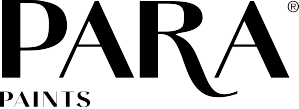 ULTRA suedeInterior 100% Acrylic Water-based Paint Flat FinishПремиальная замшаИнтерьерная 100% Акриловая Матовая Краскана Водной ОсновеULTRA suedeInterior 100% Acrylic Water-based Paint Flat FinishПремиальная замшаИнтерьерная 100% Акриловая Матовая Краскана Водной ОсновеОписание Продукта Высококачественная 100% акриловая интерьерная краска на водной основе для создания неотражающего матового покрытия с роскошной фактурой. ПреимуществаГрунт & краска – два в одном.Покрытие на водной основе, благодаря чему малярный инструмент легко моется.Превосходная укрывистость. Богатая матовая фактура. Маскирует неровности поверхности. Долговечное покрытие с отличной стойкостью к мытью и появлению пятен. Быстро сохнет. Обладает слабым запахом. Продукт соответствует стандартам Канады по экологической безопасности в отношении выбросов летучих веществ в атмосферу (VOC). Применение СредаДля внутренних работ. ИспользованиеВ новых или уже эксплуатируемых помещениях. Использовать для окраски стен в гостиных, столовых, спальнях и других помещениях.ПоверхностиВсе поверхности, ранее окрашенные водными покрытиями или покрытиями на основе растворителей. Перед нанесением покрытия, важно предварительно подготовить поверхность.Описание Продукта Высококачественная 100% акриловая интерьерная краска на водной основе для создания неотражающего матового покрытия с роскошной фактурой. ПреимуществаГрунт & краска – два в одном.Покрытие на водной основе, благодаря чему малярный инструмент легко моется.Превосходная укрывистость. Богатая матовая фактура. Маскирует неровности поверхности. Долговечное покрытие с отличной стойкостью к мытью и появлению пятен. Быстро сохнет. Обладает слабым запахом. Продукт соответствует стандартам Канады по экологической безопасности в отношении выбросов летучих веществ в атмосферу (VOC). Применение СредаДля внутренних работ. ИспользованиеВ новых или уже эксплуатируемых помещениях. Использовать для окраски стен в гостиных, столовых, спальнях и других помещениях.ПоверхностиВсе поверхности, ранее окрашенные водными покрытиями или покрытиями на основе растворителей. Перед нанесением покрытия, важно предварительно подготовить поверхность.Технические ХарактеристикиФизическая ФормаЖидкая Качество Оптимальный выборПрозрачностьУкрывнаяСтепень ГлянцаМатоваяПроцент ГлянцаГлянец под углом 60°: от 1 до 5%Глянец под углом 85°: от 3 до 5%Состав Разбавитель: водаСвязующее: 100% акриловая эмульсия Пигменты: диоксид титана. Укрывистость37-41 м2 (400–450 фут2) c 1 галлона (3.7л)(зависит от пористости поверхности)Время ВысыханияДо отлипа: 30-60 минутНанесение второго слоя: 2-4 часаПлотность1.4±0.02 g/mlТвердых Частиц по Объему40±1%Точка Воспламенения Не относится Воспламеняемость НевоспламеняемыйСертификацияСтандарты по выбросам в атмосферу VOC Канады: <150g/L(Отраслевой Институт Стандартизации ЛКМ/ Master Painters Institute) MPI #53Подготовка ПоверхностиПодготовка поверхности – чрезвычайно важна. Большинство проблем, связанных с нанесенными покрытиями, вызвано неправильной подготовкой поверхности. Поверхность должна быть чистой, твердой, очищенной от пыли, грязи, масла, сажи, воска, плесени, мелового налета, патины, отслоившихся хлопьев ранее нанесенных покрытий и пр. Правильная подготовка поверхности включает в себя следующие шаги: Очистить поверхность, используя подходящий очиститель. Для того чтобы удалить плесень, промойте поверхность раствором хозяйственного отбеливателя (в соотношении 1 часть хозяйственного отбеливателя к 3 частям воды). Если древесина выделяет смолу, удалить смолу и очистить поверхность спиртом или разбавителем краски. Удалить всю отслоившуюся краску. Обработать поверхность наждачной бумагой с зернистостью 100-180 grit. Пылесосом удалить шлифовальную пыль.Обработать отверстия и трещины подходящей шпаклевкой для заполнения пор. Нанести соответствующий типу поверхности грунт на поверхность, которую вы планируете окрашивать. Использование грунтовок и финишных продуктов одного производителя обеспечит хорошую адгезию. Проконсультируйтесь с представителем компании, если появятся дополнительные вопросы. НанесениеЭто готовый к использованию продукт. Не разбавлять. Тщательно перемешать продукт перед нанесением. Протестировать инструмент водой, перед тем как его использовать. Наносить, используя достаточное количество материала. Не оставлять непрокрашенных участков, распределяя материал равномерно. Придерживаться рекомендованного расхода. Соблюдать рекомендованное время высыхания при нанесении слоев. Низкие температуры и высокая влажность могут повлиять на время высыхания. Нанесение двух слоев краски сделает покрытие более долговечным и эстетичным. При использовании малярного скотча, удалите малярный скотч после нанесения каждого слоя, чтобы избежать повреждения покрытия. Больше информации по методам нанесения вы найдете на веб сайте www.para.com. РекомендацииУсловия НанесенияТемпература: 15°C-25°CОтносительная влажность: 30-50%Во время нанесения и высыхания обеспечить соответствующее проветривание. Избегать сквозняков. ИнструментыКисть с щетиной из нейлона/ полиэстера Валик: 10-13мм (безворсовый)Распылитель: наконечник – 0.43-0.48ммОчистка ИнструментаУдалить излишки продукта и промыть инструменты теплым мыльным раствором. Уход за Окрашенной ПоверхностьюДать высохнуть 30 дней. После высыхания можно мыть, используя неабразивный чистящий раствор и мягкую тряпку.  Хранение и ТранспортировкаХранить материал в прохладном, сухом, хорошо вентилируемом помещении. Избегать замерзания. Срок годности продукта – прим. 5 лет. Утилизация Отходы утилизировать в соответствии с местными нормативными актами по утилизации. Меры Безопасности Ознакомьтесь с листом безопасности материала. Может вызывать раздражение при попадании в глаза. Избегать контакта с глазами. Хранить вне доступа детей. ПЕРВАЯ ПОМОЩЬ: В случае попадания в глаза, хорошо промыть проточной водой. При попадании в пищевод, немедленно обратиться в мед. учреждение. 